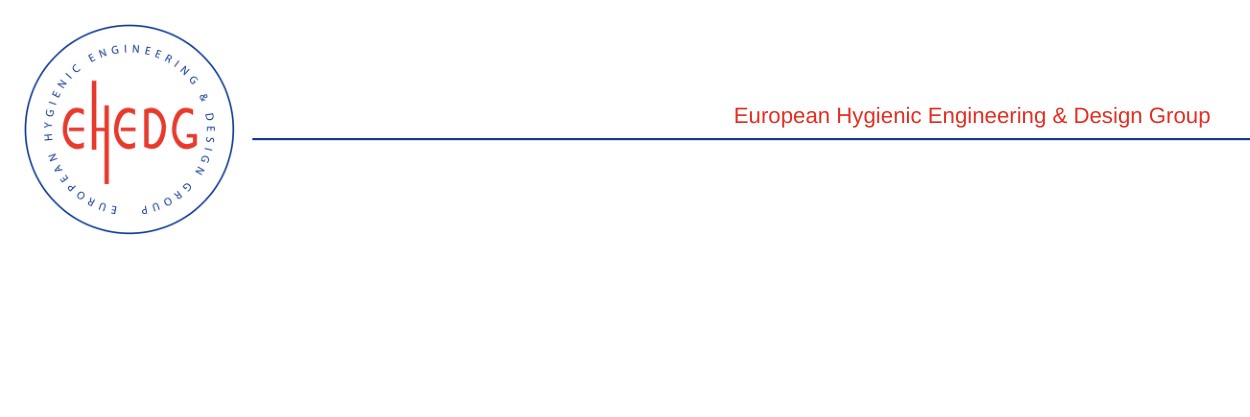 EHEDG Advanced Course on Hygienic Design 24-26 January 2023Parma (Italy)Authorised trainer: Giampaolo BettaCertified AttendeesAccomasso RobertoAiraldi CamillaAncherani LucaBalbi DavideBastoni AndreaCavassa PaoloCestaro AlessioCharrier FedericoDe Vido MarcoDucler AndreaFenaroli AlessandroFilip  PaoloGatti Simone ValentinoGatti UbertoGubbiotti GabrieleIncantalupo MarcoMangiarini AnnaMartello SilviaMeglioli DavideMolino ClaraParibello ClaudiaPierantoni Marco GiovanniRamponi	PiergiorgioReggio FabrizioRuaro CarloSarchi PaoloTagliaferro StefanoViglione AlbertoViotto StefanoVola Stefano